Правила пользования тюбингом «ватрушкой»:1) Дошкольникам до 7 лет разрешается  кататься только в сопровождении взрослых.2)Кататься на тюбинге следует только в специально оборудованных для этого местах.3) Если вы приобретаете тюбинг самостоятельно, то он должен быть подобран с учётом возраста и веса катающегося.4) Перед катанием необходимо посмотреть вверх, вниз и по сторонам, чтобы убедиться в том, что можно съезжать, не подвергая опасности себя и окружающих.      Уважаемые родители! Не оставляйте детей одних, без присмотра! Соблюдайте несложные правила катания с горок, и вы обезопасите себя и окружающих от возможных травм и повреждений.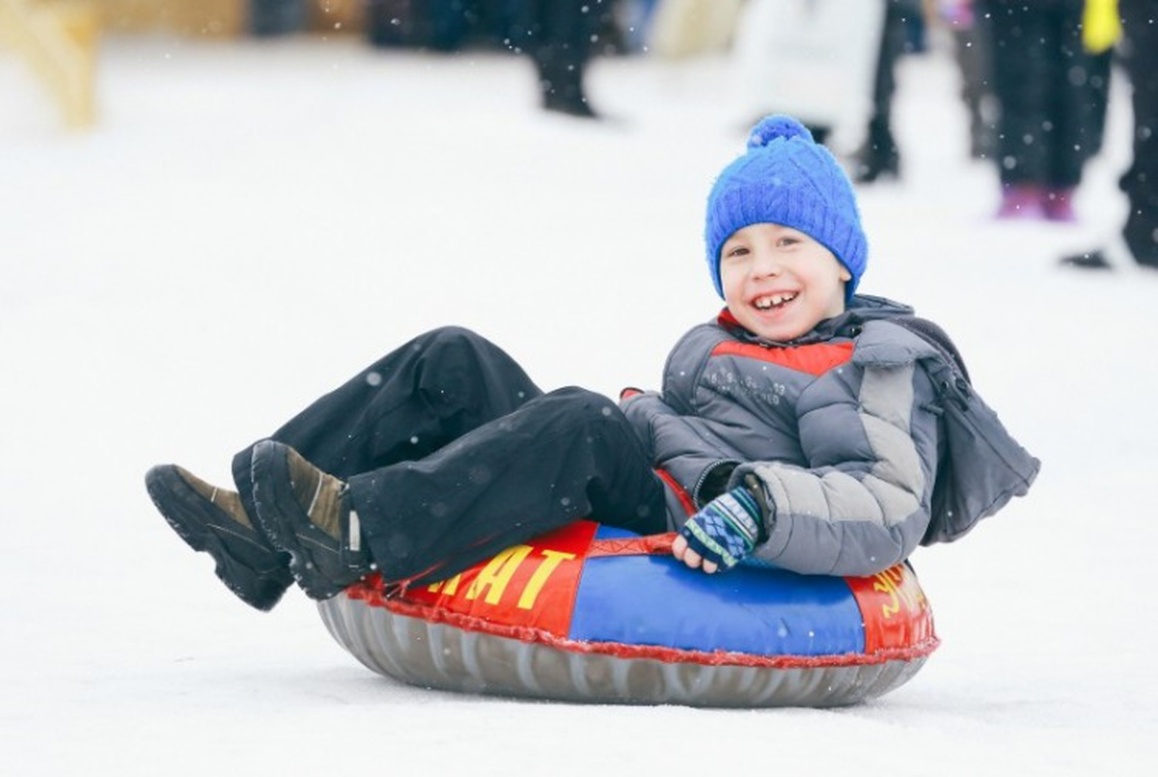 Что запрещено во время катания на тюбинге «ватрушке»:- производить спуск с трамплинов, обледенелых или бесснежных участков склона;- кататься стоя, лёжа, стараться выпрыгнуть из тюба во время движения;- разбегаться перед спуском;- если тюб одноместный, то использовать его должен один человек, а не несколько;- связывать между собой несколько тюбов. Уважаемые родители! С малышом младше 3 лет не стоит идти на оживлённую горку, с которой катаются дети 7-10 лет и старше.Если горка вызывает у вас опасения, сначала прокатитесь с неё сами, без ребёнка - испытайте спуск.Если ребёнок уже катается на разновозрастной «оживлённой» горке, обязательно следите за ним. Лучше всего, если кто-то из взрослых следит за спуском сверху, а кто-то снизу помогает детям быстро освобождать путь.Ни в коем случайте не используйте в качестве горок железнодорожные насыпи и горки вблизи проезжей части дорог.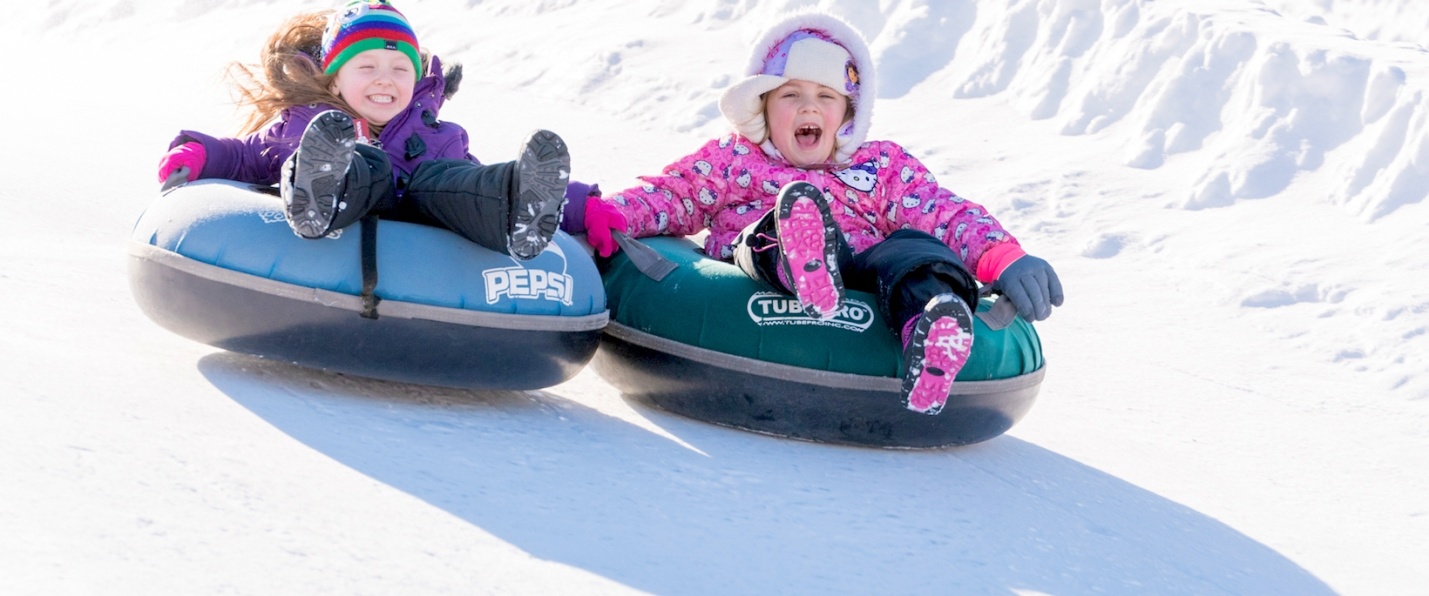 